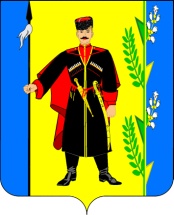 АДМИНИСТРАЦИЯ ВЫСЕЛКОВСКОГО СЕЛЬСКОГО ПОСЕЛЕНИЯ ВЫСЕЛКОВСКОГО РАЙОНАРАСПОРЯЖЕНИЕот 05.10.2016                                                                             № 281-рст-ца Выселкист-ца  ВыселкиО  проведении муниципальной, универсальной, розничной, разовой выставки-ярмарки 	В соответствии с Федеральным законом от 28 декабря 2009года №381-ФЗ «Об основах государственного регулирования торговой деятельности в Российской Федерации» и Законом Краснодарского края от 01 марта 2011 года № 2195-КЗ «Об организации деятельности розничных рынков и ярмарок на территории Краснодарского края:1. Разрешить   индивидуальному   предпринимателю  Васильевой Варваре Андреевне     проведение    муниципальной,  специализированной,  розничной, разовой выставки-ярмарки на территории ст-цы Выселки (приложение).          2. Ведущему специалисту администрации Выселковского сельского поселения Выселковского района Т.А. Орищенко направить решение о проведении  муниципальной, универсальной,  розничной, разовой выставки-ярмарки    заявителю.3. Контроль за исполнением настоящего постановления возложить на заместителя главы администрации Выселковского сельского поселения Выселковского района  по финансовым и производственным вопросам Т.В. Миронову.4. Распоряжение  вступает в силу со дня его подписания.Глава Выселковскогосельского поселенияВыселковского района                                                                М.И. ХлыстунПРИЛОЖЕНИЕк распоряжению  администрацииВыселковского сельского поселенияВыселковского районаот___________  № _______Сведения о муниципальной, универсальной,                                                          розничной, разовой выставки-ярмарки1.Организатор: Московская область, г. Королев, микрорайон Текстильщик, ул. Садовая 1-я, дом.13  ИП  Васильева Варвара Андреевна.2.Место проведения муниципальной, универсальной,  розничной, разовой выставки - ярмарки: 353100, Краснодарский край, Выселковский район, ст-ца Выселки,  ул. Ленина на территории Парка.3.Режим работы муниципальной, универсальной,  розничной, разовой выставки - ярмарки:  с 10-00 до 19-00.   4.Срок проведения муниципальной, универсальной,  розничной, разовой выставки - ярмарки:  с  28 октября  2016 года  по 8 ноября  2016 года.                5.Примерное количество участников: муниципальной, специализированной,  розничной, разовой выставки -ярмарки  2 (две) палатки.                        6.Охрана общественного порядка:   собственными  силами.Глава Выселковского сельского поселения Выселковского района                                                   М.И. ХлыстунИндивидуальному предпринимателюВасильевой Варваре АндреевнеМосковская область,г. Королев, микрорайон Текстильщик,  	ул. Садовая 1-я. дом.13 РЕШЕНИЕо проведении    муниципальной, универсальной, розничной, разовой выставки - ярмарки  на территории Выселковского сельского поселения Выселковского районаАдминистрация Выселковского сельского поселения Выселковского района уведомляет, что принято решение:1.О проведении муниципальной, универсальной,  розничной, разовой выставки - ярмарки  на территории Выселковского сельского поселения Выселковского района.Наименование ярмарки:  муниципальная, универсальная,  розничная, разовая  выставка - ярмарка.Вид ярмарки (Ю/л.; И/п): индивидуальный предприниматель Васильева Варвара Андреевна.1.3.1.Юридический адрес: Московская область, г. Королев, микрорайон Текстильщик,  ул. Садовая 1-я, дом.13.1.3.2.Фактический адрес: Московская область, г. Королев, микрорайон Текстильщик,  ул. Садовая 1-я, дом.13.1.3.3.Адрес электронной почты: -1.3.4. Телефон (факс): 89299270670; + 375291242806. 1.4. Место проведения муниципальной, специализированной,  розничной, разовой ярмарки (адрес): 353100, Краснодарский край,  Выселковский район, ст-ца  Выселки,   ул. Ленина  на территории Парка.1.5. Срок проведения муниципальной, универсальной,  розничной, разовой выставки - ярмарки: с  28 октября  2016 года  по 8 ноября  2016 года.1.6. Режим работы муниципальной, универсальной,  розничной, разовой выставки - ярмарки: с 10-00 до 19-00 часов.         1.7. Охрана общественного порядка: собственными силами. 2. Об отказе проведения муниципальной, универсальной,  розничной, разовой выставки - ярмарки.2.1. Причина отказа: - Глава Выселковского сельского поселения Выселковского района                                                                  М.И. Хлыстун2ЛИСТ СОГЛАСОВАНИЯпроекта распоряжения администрации Выселковского сельского поселения Выселковского района от _________________№ _____«О  проведении муниципальной, универсальной, розничной, разовой выставки - ярмарки»Проект подготовил и внес:Ведущий специалист администрации Выселковского сельского поселения Выселковского района                                                                      Т.А. Орищенко«___»_______________2016 годПроект согласован:Заместитель главы администрации Выселковского сельского поселения Выселковского района по финансовым и производственным  вопросам                                                           Т.В. Миронова	«___»_______________2016 годВедущий специалистадминистрации Выселковского сельского поселения Выселковского района                                    Ю.А. Клевцова«___»_______________2016 годНачальник общего отдела администрации Выселковского сельского поселения Выселковского района                                                                        Т.А. Плахтий«___»_______________2016 год